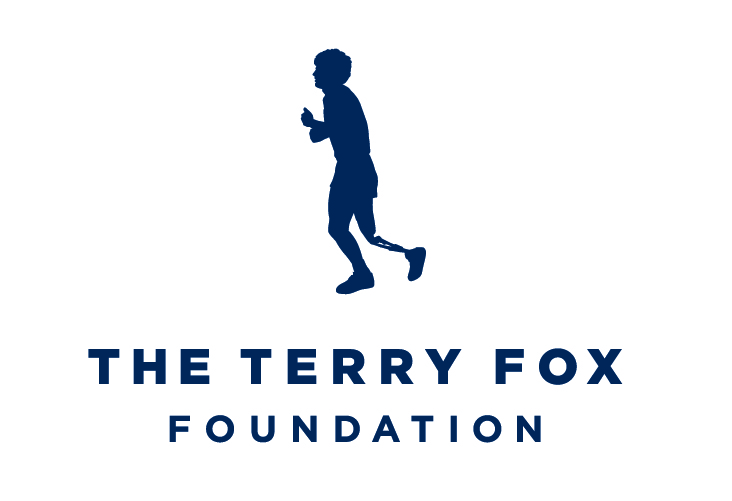 Sample Email Message for Parents/CaregiversPlease edit/customize and share with your school community to promote this year’s Terry Fox School Event.Dear Parents/Caregivers:We are excited to announce that our school will be proudly taking part in the 2021 Terry Fox School Run, scheduled to take place on ________________________________________.  While this year’s event might still look a little different form previous years, we are excited to share that we have developed creative ways for all of our staff and students to take part.  We hope that we can continue to show the great strength and resiliency of our school community with your support of one of our greatest Canadian heroes, Terry Fox.  Let’s all use Terry’s message of hope and strength to inspire us during these challenging times.The Terry Fox Foundation has created an online fundraising page for our school as well as provide student/classroom “Terry” activities. Here are some of the ways you can support your child for this year’s Terry Fox event:Donate online at: <your school’s fundraising link>Click the link above to donate or search for our school name at terryfox.orgThere is no minimum donation, every dollar counts!Receipts are issued immediately to donors by emailHelp your child set up a student fundraising pageUpload personal photos, videos and messages to share with friends and familyAll student logins and links are private and secureSupport your child’s “Try Like Terry” ChallengeHelp your child select a goal and fun activity to support their fundraising effortsTry one of the suggested activities online or come up with your ownShare your activity on social media and tag others to join We are very excited to be a part of this year’s Terry Fox event.  This is our opportunity to “Try Like Terry” and go the distance for this year’s event.  Please join us to support cancer research while building incredible school spirit for all of our students.  Thank you in advance for your support!